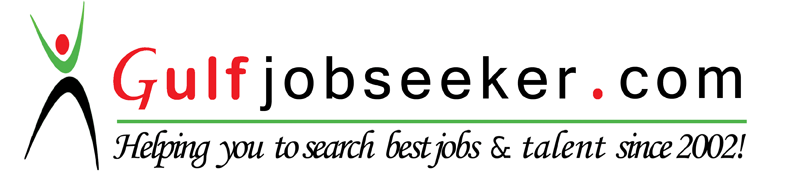 Contact HR Consultant for CV No: 340486E-mail: response@gulfjobseekers.comWebsite: http://www.gulfjobseeker.com/employer/cvdatabasepaid.php MUHAMMED YASIN.PPhoe no: +971 526352329  il: yasinyasi123@gmail.comCareer ObjectiveTo work with an organization, which can provide me constant learning, leading to intellectual growth, enhance my creative skills and to achieve top cadre by setting benchmarks both at organizational and personal front and making positive contributions towards the organization.SummaryOver 2 years of excellent experience in windows system administration, desktop support and network support.CISCO Switch’s, Router configuration and troubleshooting.Knowledge in server roles such as Active directory domain services, ADC, Child DC, RODC, DNS, DHCP and internet information services (HTTP, FTP).Installing and configuring windows server update services.Management of networks and day to day operations of data networks consisting of nodes, switches, hubs and wireless infrastructure.Configuring and troubleshooting TCP/IP and DHCP protocols.Excellent troubleshooting skills on laptop, desktop and hardware level including the ability to upgrade hardware components.Configuring new devices in a network such as printer, modem, scanners node and taking backup from virus detected systems,Certifications and achievementsProfessional CertificationsCISCO CERTIFIED NETWORK ASSOCIATE ROUTING AND SWITCHING.  Professional training programCisco network administration (Accel It Academy, India)Windows 2012 solution expert (Accel It Academy, India)  Educational qualificationGraduation: BSc computer science from Calicut University	India. Professional ExperienceOrganization: The PGS VEDANTA business Hotel, Kerala, IndiaRole: System and Network administrator Duration: 01-10-2015 – 30-09-2016ResponsibilitiesSetup and administrating Microsoft client, server OS and user applications.Troubleshooting network problems, cabling and crimping, installing network printer and troubleshoot printer problems.Assembling and installing of new nodes and peripherals in a network.Support software POS and CCTV control.Organization: APEX career academy, Kerala, IndiaRole: System and Network administrator Duration: 25-03-2015 – 25-09-2015 ResponsibilitiesInstalling new patches and software update versions for clients.Manage service request new desktop setup and upgrade.Solving user logon problems and troubleshooting software problems.Personal skillsAbility to solve IT related problems and easy to 	 adapt new technologies.Self-motivator, sincere and honest.Setup and maintenance. Personal DetailsDate of Birth		: 25th January 1993Marital Status		: SingleGender 			: MaleNationality		: IndianLanguages known	: English and Malayalam.Visa Status		: Visit visa (expire on 25th February 2017) DeclarationI hereby declare that all of the above furnished information is true to best of my knowledge and belief. I assure that I shall do my best towards the growth of the firm.